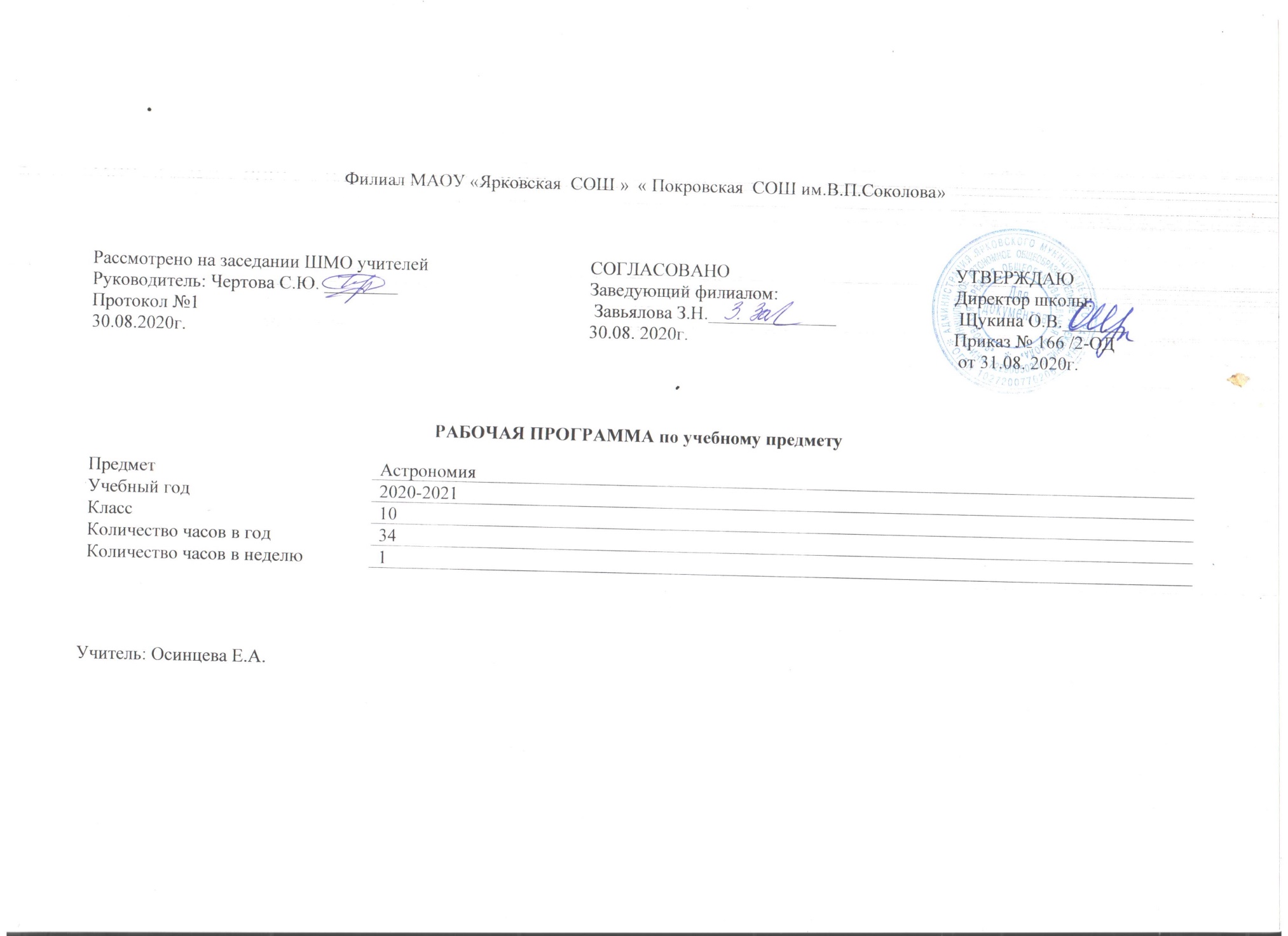 ПОЯСНИТЕЛЬНАЯ ЗАПИСКАРабочая  программа по астрономии для 10 класса составлена на основеФедерального Государственного образовательного стандарта основного общего образования (приказ Министерства Образования и Науки РФ от 17.12.10 №1897)Закона «Об образовании в Российской Федерации » от 29.12.2012года №273ФЗ Основной образовательной программы основного общего образования МАОУ «Ярковская СОШ» на 2020-2021 учебный год.Учебного плана филиала МАОУ «Ярковская СОШ» «Покровская СОШ им. В,П. Соколова»Рабочая программа по астрономии для 10 класса рассчитана на 34 часа, по 1 часу в неделю, 34 учебные недели.Планируемые результаты освоения учебного предметаЛичностные результаты освоения курса:формирование умения управлять своей познавательной деятельностью,ответственное отношение к учению,готовность и способность к саморазвитию и самообразованию, а также осознанному построению индивидуальной образовательной деятельности на основе устойчивых познавательных интересов;формирование познавательной и информационной культуры, в том числе навыков самостоятельной работы с книгами и техническими средствами информационных технологий;формирование убежденности в возможности познания законов природы и их использования на благо развития человеческой цивилизации;формирование умения находить адекватные способы поведения, взаимодействия и сотрудничества в процессе учебной и внеучебной деятельности,проявлять уважительное отношение к мнению оппонента в ходе обсуждения спорных проблем науки.Метапредметные результаты:находить проблему исследования,ставить вопросы,выдвигать гипотезу, предлагать альтернативные способы решения проблемы и выбирать из них наиболее эффективный,классифицировать объекты исследования,структурировать изучаемый материал, аргументировать свою позицию, формулировать выводы и заключения;анализировать наблюдаемые явления и объяснять причины их возникновения;на практике пользоваться основными логическими приемами, методами наблюдения, моделирования, мысленного эксперимента, прогнозирования;выполнять познавательные и практические задания, в том числе проектные;извлекать информацию из различных источников (включая средства массовой информации и интернет-ресурсы) и критически ее оценивать;готовить сообщения и презентации с использованием материалов, полученных из Интернета и других источников.Предметные результаты позволяютвоспроизводить сведения по истории развития астрономии, ее связях с физикой и математикой;использовать полученные ранее знания для объяснения устройства и принципа работы телескопа;воспроизводить определения терминов и понятий (созвездие, высота и кульминация звезд и Солнца, эклиптика, местное, поясное, летнее и зимнее время);объяснять необходимость введения високосных лет и нового календарного стиля;объяснять наблюдаемые невооруженным глазом движения звезд и Солнца на различных географических широтах, движение и фазы Луны, причины затмений Луны и Солнца;применять звездную карту для поиска на небе определенных созвездий и звезд;воспроизводить исторические сведения о становлении и развитии гелиоцентрической системы мира;воспроизводить определения терминов и понятий (конфигурация планет, синодический и сидерический периоды обращения планет, горизонтальный параллакс, угловые размеры объекта, астрономическая единица);вычислять расстояние до планет по горизонтальному параллаксу, а их размеры по угловым размерам и расстоянию;формулировать законы Кеплера, определять массы планет на основе третьего (уточненного) закона Кеплера;описывать особенности движения тел Солнечной системы под действием сил тяготения по орбитам с различным эксцентриситетом;объяснять причины возникновения приливов на Земле и возмущений в движении тел Солнечной системы;характеризовать особенности движения и маневров космических аппаратов для исследования тел Солнечной системы;формулировать и обосновывать основные положения современной гипотезы о формировании всех тел Солнечной системы из единого газопылевого облака;определять и различать понятия (Солнечная система, планета, ее спутники, планеты земной группы, планеты-гиганты, кольца планет, малые тела, астероиды, планеты-карлики, кометы, метеороиды, метеоры, болиды, метеориты);описывать природу Луны и объяснять причины ее отличия от Земли;перечислять существенные различия природы двух групп планет и объяснять причины их возникновения;проводить сравнение Меркурия, Венеры и Марса с Землей по рельефу поверхности и составу атмосфер, указывать следы эволюционных изменений природы этих планет;объяснять механизм парникового эффекта и его значение для формирования и сохранения уникальной природы Земли;описывать характерные особенности природы планет-гигантов, их спутников и колец;характеризовать природу малых тел Солнечной системы и объяснять причины их значительных различий;описывать явления метеора и болида, объяснять процессы, которые происходят при движении тел, влетающих в атмосферу планеты с космической скоростью;описывать последствия падения на Землю крупных метеоритов;объяснять сущность астероидно-кометной опасности,возможности и способы ее предотвращения;определять и различать понятия (звезда, модель звезды, светимость, парсек, световой год);характеризовать физическое состояние вещества Солнца и звезд и источники их энергии;описывать внутреннее строение Солнца и способы передачи энергии из центра к поверхности;объяснять механизм возникновения на Солнце грануляции и пятен;описывать наблюдаемые проявления солнечной активности и их влияние на Землю;вычислять расстояние до звезд по годичному параллаксу;называть основные отличительные особенности звезд различных последовательностей на диаграмме «спектр - светимость»;сравнивать модели различных типов звезд с моделью Солнца;объяснять причины изменения светимости переменных звезд;описывать механизм вспышек Новых и Сверхновых;оценивать время существования звезд в зависимости от их массы;описывать этапы формирования и эволюции звезды;характеризовать физические особенности объектов, возникающих на конечной стадии эволюции звезд: белых карликов, нейтронных звезд и черных дыр;объяснять смысл понятий (космология, Вселенная, модель Вселенной, Большой взрыв, реликтовое излучение);характеризовать основные параметры Галактики (размеры, состав, структура и кинематика);определять расстояние до звездных скоплений и галактик по цефеидам на основе зависимости «период – светимость»;распознавать типы галактик (спиральные, эллиптические, неправильные);сравнивать выводы А. Эйнштейна и А. А. Фридмана относительно модели Вселенной;обосновывать справедливость модели Фридмана результатами наблюдений «красного смещения» в спектрах галактик;формулировать закон Хаббла;определять расстояние до галактик на основе закона Хаббла; по светимости Сверхновых;оценивать возраст Вселенной на основе постоянной Хаббла;интерпретировать обнаружение реликтового излучения как свидетельство в пользу гипотезы Горячей Вселенной;классифицировать основные периоды эволюции Вселенной с момента начала ее расширения – Большого взрыва;интерпретировать современные данные об ускорении расширения Вселенной как результата действия антитяготения «темной энергии» – вида материи, природа которой еще неизвестна;систематизировать знания о методах исследования и современном состоянии проблемы существования жизни во Вселенной.Содержание учебного предметаАстрономия, ее связь с другими науками (2 ч)Предмет астрономии. Наблюдения - основа астрономии.Практические основы астрономии (8 ч)Звезды и созвездия.Небесные координаты и звездные карты. Видимое движение звезд на различных географических широтах.Годичное движение Солнца по небу. Эклиптика.Движение и фазы Луны.Затмения Солнца и Луны. Время и календарь.Строение Солнечной системы (6 ч)Развитие представлений о строении мира. Конфигурация планет. Синодический период.Законы движения планет Солнечной системы. Определение расстояний и размеров тел в Солнечной системе. Движение небесных тел под действием сил тяготения. Природа тел солнечной системы (7 ч)Общие характеристики планет. Солнечная система как комплекс тел, имеющих общее происхождение.Система Земля – Луна. Планеты земной группы. Планеты – гиганты. Планеты – карлики и малые тела.Солнце и звезды (5 ч)Солнце – ближайшая звезда. Расстояния до звезд. Массы и размерызвезд. Переменные и нестационарныезвезды.Строение и эволюция Вселенной (6 ч)Наша Галактика. Другие звездные системы — галактики. Основы современной космологии. Жизнь и разум во Вселенной. Астрономическая картина мираТематическое планирование с учетом рабочей программы воспитания и с указанием количества часов.№ п/пСодержаниеКоличество часовПримечаниеАстрономия, ее связь с другими науками (2 ч)Астрономия, ее связь с другими науками (2 ч)Астрономия, ее связь с другими науками (2 ч)Астрономия, ее связь с другими науками (2 ч)1Инструктаж по технике безопасности на уроке. Предмет астрономии12Наблюдения - основа астрономии1Практические основы астрономии (8 ч)Практические основы астрономии (8 ч)Практические основы астрономии (8 ч)Практические основы астрономии (8 ч)3Звезды и созвездия.14Небесные координаты и звездные карты15Видимое движение звезд на различных географических широтах.16Годичное движение Солнца по небу. Эклиптика.17Движение и фазы Луны.18Затмения Солнца и Луны19Время и календарь110Контрольная работа №1 «Введение в астрономию. Практические основы астрономии»1Строение Солнечной системы (6 ч)Строение Солнечной системы (6 ч)Строение Солнечной системы (6 ч)11Развитие представлений о строении мира112Конфигурация планет. Синодический период.113Законы движения планет Солнечной системы114Определение расстояний и размеров тел в Солнечной системе115Движение небесных тел под действием сил тяготения1Исследование на тему «Нам космос покоряется»16Контрольная работа №2 «Строение Солнечной системы»1Природа тел солнечной системы (7 ч)Природа тел солнечной системы (7 ч)Природа тел солнечной системы (7 ч)17Общие характеристики планет118Солнечная система как комплекс тел, имеющих общее происхождение.1Веб-квест «Там на неведомых «космических дорожках»19Система Земля – Луна120Планеты земной группы121Планеты – гиганты122Планеты – карлики и малые тела1Урок-игра «Астрономический бой»23Контрольная работа №3 «Природа тел Солнечной системы»1Солнце и звезды (5 ч)Солнце и звезды (5 ч)Солнце и звезды (5 ч)Солнце и звезды (5 ч)24Солнце – ближайшая звезда1Гагаринский урок «Космос – это мы».25Расстояния до звезд126Массы и размерызвезд127Переменные и нестационарныезвезды1Урок-игра «Со звездами таинственная связь»28Контрольная работа №4 «Солнце и звезды»1Строение и эволюция Вселенной (6 ч)Строение и эволюция Вселенной (6 ч)Строение и эволюция Вселенной (6 ч)29Наша Галактика1Игра-соревнование «Большое космическое путешествие»30Другие звездные системы — галактики131Основы современной космологии132Жизнь и разум во Вселенной1Урок-диспут «Существует ли жизнь во вселенной»33Контрольная работа №5 "Строение и эволюция Вселенной»134Астрономическая картина мира1